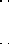 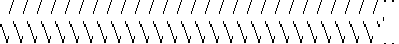 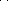 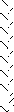 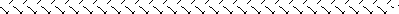 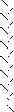 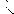 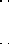 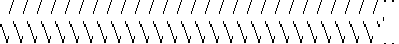 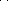 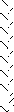 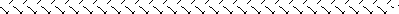 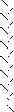 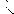 事	業	者 様　　　　　　　　　　　　　　　　　　　　　　　　島 田 労 働 基 準 協 会電 話(0547)35-4522　FAX(0547)35-5191http://www.shimakikyo.jp令和６年度「動力プレスの金型等の取付け、取外し又は調整の業務に係る特別教育（学科）」の開催について　　　動力により駆動されるプレス機械（以下「動力プレス」という）の金型、シャーの刃部又はプレス機械若しくはシャーの安全装置若しくは安全囲いの取付け、取外し又は調整の業務に労働者を就かせるときは、事業者はその全員に労働安全衛生法第５９条第３項に基づく特別教育を行わなければならないこととなっております。このたび、当協会では下記により標記の特別教育を開催いたしますので、この機会に貴事業場の当該 業務従事予定者を積極的に受講させていただきますようご案内いたします。記１．日時及び会場①令和６年　６月１２日（水）９時００分～１９時頃　夢づくり会館　学習の部屋②令和６年１１月２８日（木）９時００分～１９時頃　夢づくり会館　学習の部屋２．特別教育の内容《学科》	(１) プレス機械又はシャー及びこれらの安全装置又は安全囲いに関する知識 (２) プレス機械又はシャーによる作業に関する知識 （３）プレス機械の金型、シャーの刃部又はプレス機械若しくはシャーの安全装置 若しくは安全囲いの点検、取付け、調整等に関する知識	(４)関係法令３．受 講 料（テキスト代・消費税10％含む）島田労働基準協会の会員事業所は１名につき　１２,８５０円（うち消費税 １,１６８円）〃　非会員事業所は１名につき　１５,０５０円（うち消費税 １,３６８円）４．お申し込みの方法(１)受講申込書に必要事項をご記入のうえ、島田労働基準協会へお申込みください。定員になり次第締切ります。(２)テキストは、開催当日会場でお渡しします。(３)申込後の取消しは、開催日の７日前までに受講券を返却された場合に限って受講料をお返し します。また、受講者の変更も開催日の７日前までに連絡して下さい。※ 講習会は、日本語のテキストに沿った講義を行いますので、これらに対応できる方を対象 として受け付けています。５．修了証の交付　　講習修了者には、事業場宛に「特別教育修了証（学科課程）」を交付します。６．携 行 品	受講券・筆記用具・昼食　本人確認ができる書類（運転免許証等）７．実技教育　　　　本講習のうち、実技については事業場でプレスの金型、シャーの刃部又はプレス機械若し　　　　　　　　　　くは、シャーの安全装置若しくは安全囲いの点検、取付け、取外し及び調整について２時間以上実施することとなっています。実施した教育記録は保存しておくことが必要です。令和　　　年　　　　月　　　　日※講習日の2週間前までにお支払いください。《個人情報について》　　上記の個人情報につきましては、当協会が安全に管理し、本講習の実施目的以外には使用いたしません。受講月日令和　　　年 　　 月 　　 日講習会場夢づくり会館受講者氏名生　年　月　日生　年　月　日生　年　月　日受講者氏名年月日昭和・平成昭和・平成昭和・平成事業場名所在地（〒　　　　　　　　　）（〒　　　　　　　　　）所在地担当者連絡先部課名氏名担当者連絡先担当者連絡先ＴＥＬＦＡＸ担当者連絡先